Publicado en Madrid el 07/08/2015 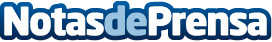 Nace un nuevo portal informativo sobre depilación láser y tratamientos de salud y belleza en Madriddepilacionlaser-madrid.es está pensado para todos aquellos hombres y mujeres interesados en hacerse la depilación láser en la Comunidad de Madrid y quieran información útil y objetivaDatos de contacto:Raul GarcíaResponsable de MarketingNota de prensa publicada en: https://www.notasdeprensa.es/nace-un-nuevo-portal-informativo-sobre_2 Categorias: Madrid Medicina alternativa Belleza http://www.notasdeprensa.es